助力我校毛俊雯教授参评省“最美教师”，点赞流程1.关注“浙江省教育工会”公众号；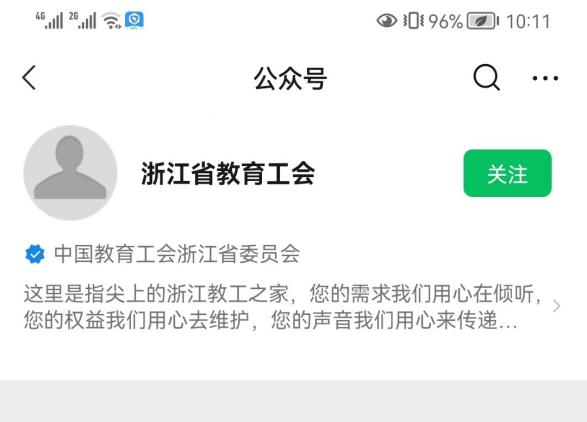 2.点击最下方“最美教师”栏，选择“本科高校组”；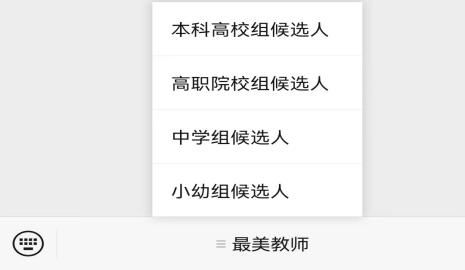 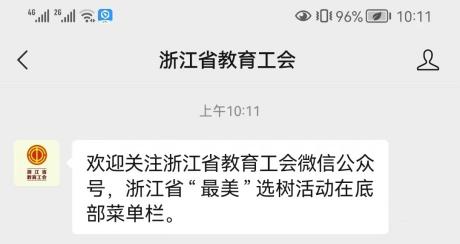 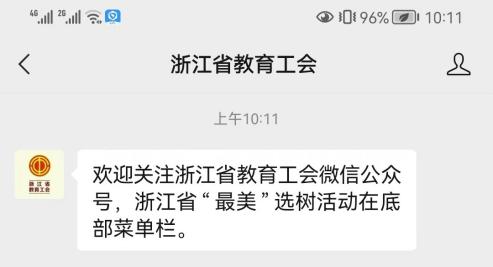 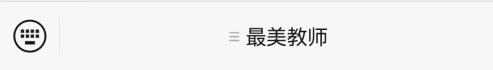 3.点击“第五届浙江省最美教师本科高校组”；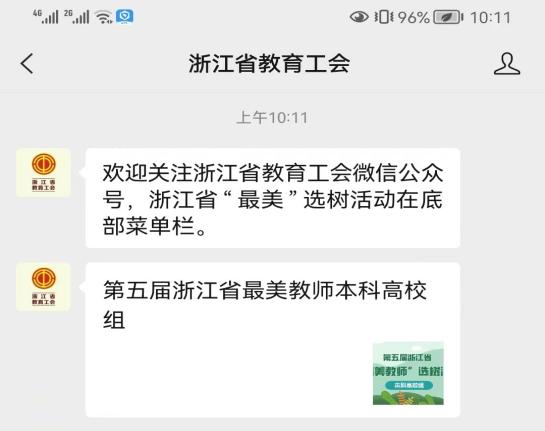 打开，选择 5位候选人，必选“19号毛俊雯”；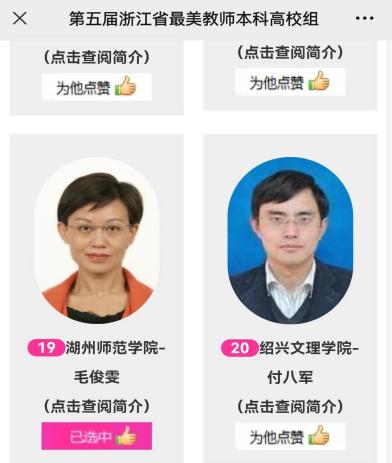 确认提交；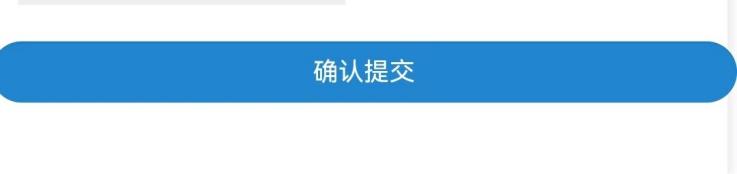 操作验证码；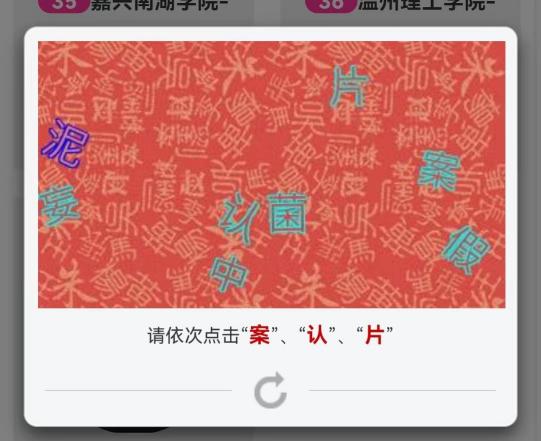 投票成功。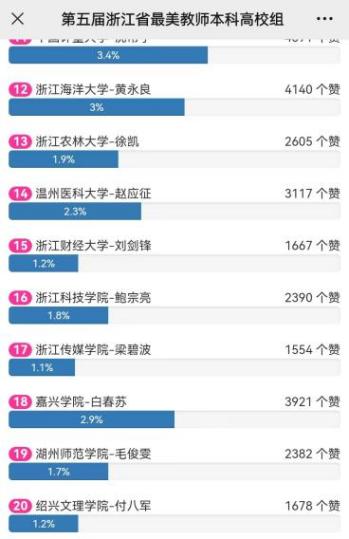 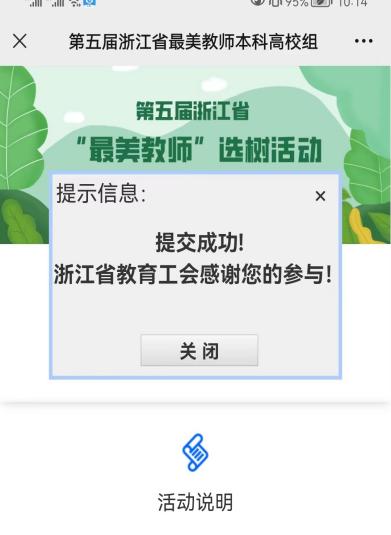 